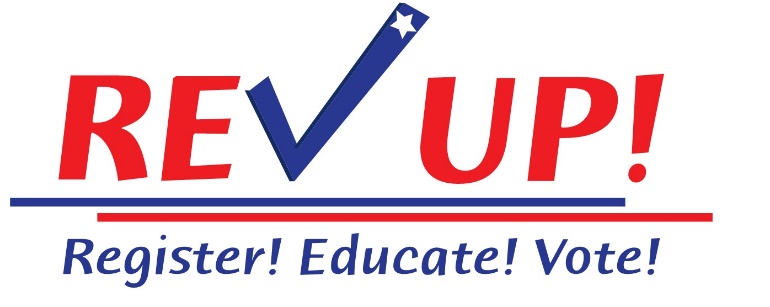 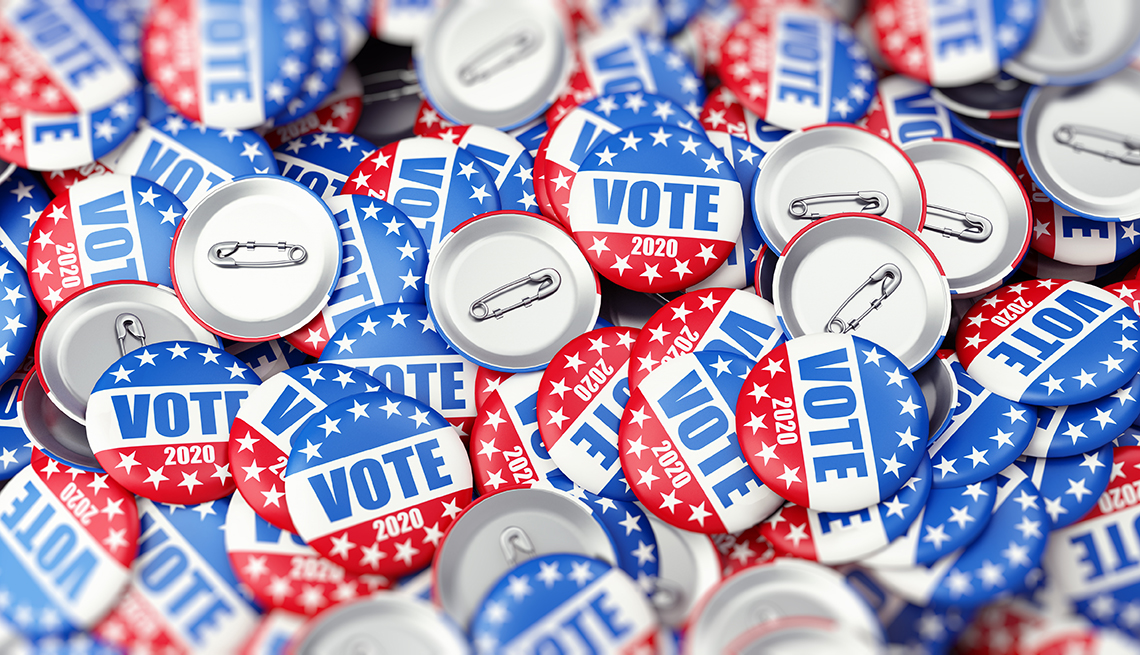 -------------Save the Date-------------Friday, May 29, 202010:00 am – 3:30 pmAC Hotel WorcesterJoin us for a REV UP! MA Strategy Meeting2020 is a national election year. The goal of this meeting is to continue the strategy and develop concrete objectives on getting people with disabilities registered to vote, educated on the candidates and issues, and to the polls on Election Day on November 3, 2020.RSVP by May 1, 2020 on DLC’s website at: https://www.dlc-ma.org/calendar/More information about the REV UP! MA Campaign can be found at www.revupma.orgPlease Note: Out of consideration for people with environmental illness and/or multiple chemical sensitivity, please refrain from using perfume or other scented products.